Středa 16.5.2018 – Čtvrtek 17.5.2018ZVÝHODNĚNÉ MENU ZA 105,- KčDršťková z hlívy ústřičné *)1Kuřecí vývar s masem a nudlemi *)1,3,7Smažený karbanátek s bramborovou kaší *)1,3,7Těstoviny „MOSTARDA“ *) 1,3,7POLEDNÍ NABÍDKA POLÉVKA:Dršťková z hlívy ústřičné *)1Kuřecí vývar s masem a nudlemi *)1,3,725,-HLAVNÍ CHOD:Kuřecí steak zapečený uzeným sýrem, hranolky *)7115,-Vepřový plátek, pepřová omáčka, šťouchaný brambor *)1115,-Zeleninový salát s kuřecím masem a zakysanou smetanou *)790,-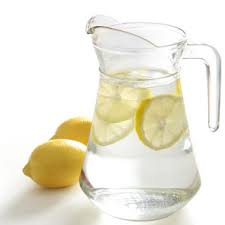 Voda s citrónem na stolech zdarma DOBROU CHUŤ PŘEJE TÝM CHATEAU RESTAURANT MĚLNÍK